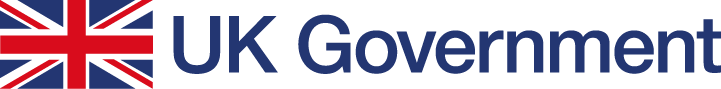 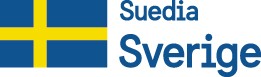 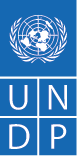 ПРОГРАММА ПОДДЕРЖКИ БИЗНЕСАРУКОВОДСТВО ДЛЯ ЗАЯВИТЕЛЕЙв рамках проекта "Развитие экспортного потенциала на берегах Днестра" (AdTrade)Май 2023СОДЕРЖАНИЕКОНТЕКСТ	3О ПРОГРАММЕ	4КРИТЕРИИ ОТБОРА 	4КРИТЕРИИ ОЦЕНКИ	5ПРОЦЕДУРА ПОДАЧИ ЗАЯВКИ	6ПРОЦЕДУРА ОТБОРА	7Проект ПРООН / AdTrade помогает микро, малым и средним предприятиям в их становлении и развитии. С 2020 года 36 предпринимателей получили финансовую поддержку, которая помогла создать собственный бизнес, а также уже существующим компаниям расширить производственные мощности, вести внешнеэкономическую деятельность и быть конкурентноспособными.Цель проекта – стимулирование микро, малых и средних предприятий к развитию и расширению, создание новых предприятий и увеличение потенциала уже существующих.На двух берегах Днестра существует множество актуальных проблем, с которыми сталкиваются ММСП в последние несколько лет: комплексные кризисы приводящие к ограничениям с поставками, таможенной логистикой, сложности с энергоэффективностью предприятий, которые усугубляют и без того сложное положение ММСП.Важно отметить, что ММСП имеют потенциал роста и могут запускать новые продукты / услуги со значительными конкурентными преимуществами, в том числе для рынков Европейского Союза, их влияние на экономику по-прежнему невелико или даже незначительно. Предприятия в секторах: ИТ, сельское хозяйство, виноделие, туризм, легкая промышленность и т. д., компании, которые продвигают альтернативные источники энергии; демонстрируют способность генерировать высокую добавленную стоимость, создавая постоянные рабочие места, развивая синергию со смежными секторами.Внедрение энергоэффективных технологий и решений, модернизация и инновационность оборудования, бизнес обучения и партнерства позволит бизнесу сократить расходы на энергопотребление, повысить конкурентоспособность своих товаров/услуг, вести внешнеэкономическую деятельность и снизить негативное воздействие на окружающую среду. Учитывая вышесказанное, проект ПРООН / AdTrade поддержит 20 компаний до 15 000 долларов США каждая на обоих берегах Днестра.О ПРОГРАММЕ	Программа поддержки малого бизнеса, администрируемая Агентством инноваций и развития в рамках проекта AdTrade, который финансируется Швецией и Великобританией через ПРООН, сосредоточена на развитии перспективных компаний и стартапов, особенно тех, которыми управляют женщины или которые оказывают положительное влияние на уязвимые группы, включая женщин или вернувшихся мигрантов (на правом или левом берегу).На основании этого открытого конкурса будут выбраны 20 бизнес-идей (проектов) с двух берегов Днестра, из которых будут выбраны 10 стартапов и 10 действующих компаний. Выбранные проекты получат поддержку в размере до 15 000 долларов США каждый, в виде закупки товаров (производственных машин, инструментов, оборудования и т.д.), создании ИТ продуктов, в дополнении могут быть также включены услуги, которые помогут в развитии бизнеса (маркетинг, брендинг, упаковка и т.д.).    Общий бюджет, выделенный на 20 проектов, составляет 300 000 долларов США. Кроме того, на протяжении 18 месяцев бенефициары получат доступ к бесплатным курсам обучения и к услугам наставничества, которые им будут предоставлены практикующими специалистами из различных секторов, сотрудниками местных компаний с успешными результатами на двух берегах Днестра. В результате ожидается, что каждая из 20 компаний-бенефициаров, создаст не менее двух постоянных рабочих                             мест, особенно для людей, представляющих уязвимые группы, женщин, женщин-беженцев и недавно вернувшихся в страну мигрантов.Предпочтение отдается тем бизнес - проектам, которые сумеют доказать свою жизнеспособность, устойчивость, инновационность и экспортный потенциал. Поощряются инновации как в процессах управления, так и в производстве, важно, чтобы они служили повышению конкурентоспособности предлагаемых продуктов / услуг.Обязательное условие – софинансирование не менее 20% расходов на оборудование / услуги на развитие вашего бизнес – проекта. Данный вклад должен покрываться из других источников, помимо тех, которые предлагаются проектом AdTrade.КРИТЕРИИ ОТБОРА	К участию в конкурсе допускаются бизнес - проекты, которые отвечают следующим критериям отбора:Бизнес - проекты, которые будут реализованы юридическими лицами со статусом: официально зарегистрированных микро, малых или средних предприятий. Приоритет будут иметь микро- и малые предприятия, имеющие до 49 сотрудников;В случае стартапов, заявки могут быть поданы физическими лицами, которые обязуются зарегистрировать микро, малое или среднее предприятие, или другую организационно-правовую форму предпринимательской деятельности в течение 30 дней после объявления результатов конкурса;Бизнес – проекты, которые предполагают вклад не менее 20% от суммы, запрашиваемой в проектной заявке. Все источники финансирования, в том числе за счет средств предоставленного гранта, должны быть четко указаны как в формуляре заявки. Вклад должен быть предоставлен в денежном эквиваленте;Будут созданы, как минимум, 2 постоянных рабочих места, преимущество будет отдано людям из уязвимых групп, преимущественно для женщин, женщин-беженцев и недавно вернувшихся в страну мигрантов;Юридические лица, которые на момент подачи заявления не имеют задолженностей перед публичным бюджетом. В качестве доказательства по запросу комиссии необходимо предъявить свидетельство, выданное налоговым органом;В конкурсе могут участвовать предприятия (или будущие предприятия), с обоих берегов Днестра, в случае заявок с правого берега приоритет будет отдан предприятиям из зоны безопасности;Приоритет будет отдан предприятиям, которые ориентированы на экспорт, предприятиям, которые эффективно продвигают энергосбережение на своих предприятиях и имеют низкий уровень энергопотребления.Недопустимые расходы:Приобретение саженцев, животных, семян, автомобилей, включая мотоциклы (кроме сельскохозяйственной техники), фармацевтических препаратов, медицинского оборудования, любого оборудования, приобретенного без предварительного одобрения проекта AdTrade;Расходы на церемонии, вечеринки, торжества, а также на закупку или производство алкогольных напитков, табачных изделий, оружия, предметов роскоши, других запрещенных Правилами ООН товаров, в том числе, связанных с организацией азартных игр;Затраты на закупки или деятельность, которые ранее были покрыты за счет других источников;Расходы на финансовые услуги: такие как проценты по кредитам, погашение задолженности по кредитам и займам;Расходы на налогообложение и штрафы: такие расходы не могут быть включены в бюджет проекта;Закупки или мероприятия, которые не нужны для реализации целей программы;Обязательства и / или долги, штрафы и пеня, применяемые к бенефициару.Примечание: Каждый предприниматель(-ница) сможет получить только один грант, даже если от одной компании поступит несколько заявлений.Приложения оцениваются в соответствии со следующими критериями, перечисленными ниже.V.            ПРОЦЕДУРА ПОДАЧИ ЗАЯВКИ	Потенциальные бенефициары, отвечающие условиям настоящего конкурса, могут подать заявку на участие в конкурсе, которая должна содержать:Заявку на финансирование (бизнес-проект), согласно приложениям №1 и №2;Свидетельство о регистрации (в случае если заявитель юридическое лицо);Копии финансовых отчетов за последние 2 года (в случае если заявитель юридическое лицо);Для потенциальных заявителей будут организованы информационные сессии, чтобы проинформировать о целях Программы и о том, как подать/заполнить бизнес - проект. Информационные сессии будут проходить в следующих городах в следующие даты:г. Тирасполь – 29 мая 2023 года в 10.00 часовг. Слободзея – 29 мая 2023 года в 15.00 часовг. Григориополь – 31 мая 2023 года в 10.00 часовг. Дубоссары – 31 мая 2023 года в 15.00 часовг. Рыбница – 07 июня 2023 года в 10.00 часовг. Каменка – 07 июня 2023 года в 15.00 часовс. Вадул луй Водэ – 09 июня 2023 года в 10.00 часовПо запросам информационная сессия будет проведена в режиме онлайн (дата и время будут опубликованы дополнительно).Заинтересованным лицам, которые желают принять участие в информационных сессиях предлагается зарегистрироваться по ссылке: https://forms.gle/hV8u7spMbQJ6coa9A Заявка на финансирование, в том числе Руководство заявителя, размещено на сайте Агентства инноваций и развития (https://innovation.md/). Эти документы также можно получить, направив запрос по электронному адресу: info@innovation.md.Заявку на финансирование с подтверждающими документами необходимо отправить в электронном виде на адрес info@innovation.md и roman.turcan@undp.org до 18 июня 2023 года включительно. Тема сообщения: concurs2023/Adtrade.Заявку на финансирование можно заполнить на русском или румынском языках. Заявления, заполненные вручную, не принимаются.Заявка на финансирование, отправленная любыми другими средствами, не принимается. Неполные или поданные по истечении установленного срока заявки не рассматриваются. Документы, отправленные по электронной почте, не должны превышать 20 МБ. Приложения более 20 МБ должны быть разбиты на несколько сообщений, и в теме каждого сообщения, помимо " concurs2023/Adtrade" (см. выше), необходимо указать "часть X из У".По поводу разъяснений, касающихся конкурса, можно обратиться по телефону 0-533-80988 или +37369163443, или направив вопрос по электронной почте на адрес info@innovation.md и dorina.ciobanu@undp.orgV.           ПРОЦЕДУРА ОТБОРА	Проекты отбираются по принципу заслуг, прозрачности, равноправия и рационального использования средств. Оценка проектных предложений проводится в два этапа:Этап I: административная проверка. На этом этапе проверяется правомочность проектов Агентством Инноваций и Развития в соответствии с вышеуказанными критериями.Этап II: качественная оценка проектов. Оценочная работа на этом этапе проводится Комитетом по оценке согласно критериям оценки. Проекты, набравшие наибольшее количество баллов, рекомендуются к финансированию и утверждаются Руководящим комитетом AdTrade.Критерии оценкиМакс. количество балловКачество, конкурентоспособность и устойчивость предлагаемого бизнес-плана. Потенциал конкурентоспособности предлагаемой бизнес-модели и бизнес-ниши, экономическая устойчивость бизнес-предложения, подход к повышению производительности труда, потенциал для будущего роста и создания новых рабочих мест.40Экспортный потенциал/перспективы бизнеса. Заявки от экспортно-ориентированных компаний будут иметь сильное преимущество.20Инновационные бизнес-идеи, которые включают инновационные концепции, новые технологии или инновационные модели управления бизнесом, циклическую экономику, снижение энергопотребления (получение зеленой энергии), расширенное использование информационных технологий или бизнесы в секторе ИКТ.20Сотрудничество между берегами - сотрудничество с другими предприятиями из другого берега для производства товаров или оказания услуг с высокой добавленной стоимостью.10Влияние бизнеса на местные сообщества через вовлечение уязвимых групп на рынке труда, включая женщин, беженцев, а также мигрантов, которые недавно вернулись домой.10Всего       100